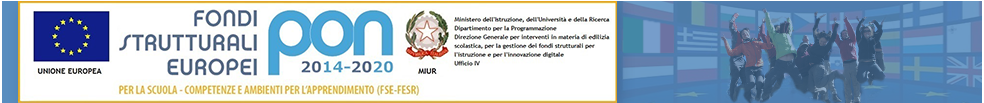 VALUTAZIONE FORMATIVA DELLE DISCIPLINE (a cura del docente)Classe ____________										Alunno ____________________________________________________________                                                                                                                Vigevano, Il Docente, Prof.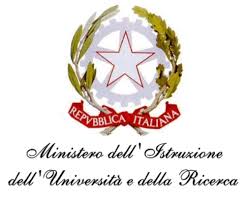 ISTITUTO COMPRENSIVO STATALE DI VIALE LIBERTA’Scuole dell’ Infanzia “C. Corsico” - “S. Maria delle Vigne”Scuole Primarie “E. De Amicis” - “A. Botto”Scuola Secondaria di Primo Grado “G. Robecchi”Viale Libertà, 32 – 27029 Vigevano (PV)    Tel. 0381/42464  -  Fax  0381/42474e-mail pvic83100r@istruzione.it  -  Pec: pvic83100r@pec.istruzione.itSito internet: www.icvialelibertavigevano.edu.itCodice Fiscale: 94034000185 –Codice Meccanografico: PVIC83100R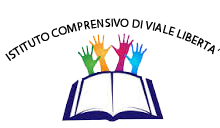 Livello A - avanzatoL’alunno partecipa assiduamente alle proposte e svolge le consegne con puntualità e accuratezza, dimostrando consapevolezza del proprio impegno scolastico e responsabilità nell’assumerlo e portarlo a compimento. Apprezzabile anche l’autonomia e la correttezza nell’impiego di strumenti e risorse disponibili per la didattica a distanza.10l’allievo impiega in autonomia, consapevolezza e con iniziativa personale, anche in situazioni nuove e diversificate, le conoscenze, le abilità e gli atteggiamenti che la disciplina di studio richiede.Livello A - avanzatoL’alunno partecipa assiduamente alle proposte e svolge le consegne con puntualità e accuratezza, dimostrando consapevolezza del proprio impegno scolastico e responsabilità nell’assumerlo e portarlo a compimento. Apprezzabile anche l’autonomia e la correttezza nell’impiego di strumenti e risorse disponibili per la didattica a distanza.9l’allievo impiega in autonomia e con consapevolezza, anche in situazioni nuove e diversificate, le conoscenze, le abilità e gli atteggiamenti che la disciplina di studio richiede.Livello B – intermedioL’alunno partecipa alle proposte e svolge le consegne con sostanziale regolarità, dimostrando un buon livello di impegno e di responsabilità rispetto ai compiti assegnati e all’impiego di strumenti e risorse per la didattica a distanza.8l’allievo impiega in autonomia e in modo prevalentemente consapevole, anche in situazioni nuove, le conoscenze, le abilità e gli atteggiamenti che la disciplina di studio richiede.Livello B – intermedioL’alunno partecipa alle proposte e svolge le consegne con sostanziale regolarità, dimostrando un buon livello di impegno e di responsabilità rispetto ai compiti assegnati e all’impiego di strumenti e risorse per la didattica a distanza.7l’allievo utilizza con padronanza conoscenze e abilità di base per svolgere compiti semplici anche in situazioni nuove.Livello C – baseL’alunno partecipa alle proposte e svolge le consegne con (sufficiente) impegno e regolarità, avvalendosi degli strumenti e delle risorse disponibili per la didattica a distanza, mostrando di possedere conoscenze e abilità fondamentali e di saper applicare basilari regole e procedure apprese.6l’allievo utilizza conoscenze e abilità di base in modo prevalentemente corretto e autonomo per svolgere compiti semplici anche in situazioni nuove.Livello D – inizialeL’alunno manifesta complessivamente difficoltà nello svolgimento delle attività a distanza predisposte dalla scuola (al netto degli strumenti disponibili): la consegna dei lavori non è regolare e va prevalentemente sollecitata; discontinuo anche l’impegno nel portarli a compimento.5parziale acquisizione delle conoscenze e abilità di base; l’allievo manifesta difficoltà tali da richiedere azioni didattiche specifiche.Livello D – inizialeL’alunno manifesta complessivamente difficoltà nello svolgimento delle attività a distanza predisposte dalla scuola (al netto degli strumenti disponibili): la consegna dei lavori non è regolare e va prevalentemente sollecitata; discontinuo anche l’impegno nel portarli a compimento.4*Solo alla Sec. di I gradomancata acquisizione delle conoscenze e abilità di base per il mancato utilizzo dei devices sia personali sia offerti in comodato d’uso dalla scuola; l’allievo manifesta difficoltà tali da richiedere azioni didattiche specifiche.